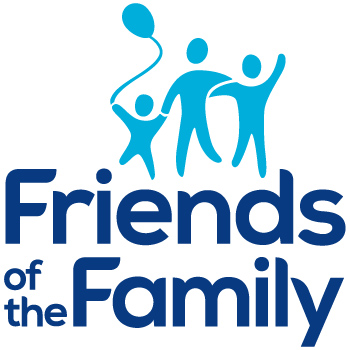 Friends Meeting House, 16 Colebrook St, Winchester SO23 9LHTel: 01962 864466  Email: contactus@fotfwinchester.orgwww.fotfwinchester.orgThank you so much for your enquiry to become a Member of Friends of the Family Winchester Limited. We are very grateful for your continued interest and commitment to this organisation and the work it undertakes with vulnerable families and their children aged 0-13 years in the  area. Benefits of membershipAs a Member of Friends of the Family Winchester, you will be included in invitations to our events and will receive regular newsletters and updates on our activities.You can also play a part in shaping how we are run by voting at general meetings as each member has one vote. You can also find out about volunteering, campaign and fundraising opportunities.And we hope you will share your views with us about how we can do better and be more effective.Rights and obligations of membershipMembership is open to any individual of age 16 or older who registers by completing an application form. Organisations may also apply to become members. Membership becomes effective once the membership form is countersigned by a Director of the charity.Members will receive notice of general meetings of the charity and each member will have the right to one vote.There is a suggested minimum annual contribution of £25 which you can donate in a variety of different ways as listed on the application form attached. Also, if you are a  tax payer then completion of the gift aid declaration would be very much appreciated as the charity can claim an additional 25% on top of your donation at no cost to you. There are no obligations of membership other than to keep us up to date with your address details. Members may resign at any time in writing to the Directors and the Directors may also refuse or remove membership if they consider it is in the best interest of the charity to do so.If you would like to become a member then please complete and return the application form attached.Many thanks once again for your continued support.Chris BaleChair of TrusteesFRIENDS OF THE FAMILY WINCHESTER LIMITEDAPPLICATION TO BECOME A MEMBERName of individual……………………………………………………………………………………………………………………………………ORName of organisation……………………………………………………………………………………………………………………….……...Address……………………………………………………………………………………………………………………………………………..……..…………………………………………………………………………………………………………………..Postcode: …………………………….Telephone:……………………………………………………………Email:………………………………………………………………………Contact person if applying as an organisation…………………………………………………………………………………………..I would like to make an *annual/monthly contribution of £………………………… (*please delete as appropriate)I would like to pay by: (please tick appropriate box)	CHEQUE		Payable to: Friends of the Family Winchester Limited	STANDING ORDER	Please set up the standing order with your bankONLINE TRANSFER	 Pay to Sort Code 40-52-40   Account No 00010080 (Please provide your name so that we can identify the payment) Thanks to the government’s Gift Aid scheme, Friends of the Family can reclaim 25p for each £1 donation at no extra cost to you. Please tick the box below if you are eligible.I am a UK taxpayer and understand that if I pay less Income Tax and/or Capital Gains Tax than the amount of Gift Aid claimed on all my donations in that tax year it is my responsibility to pay any difference.Please notify Friends of the Family Winchester Limited if you:Want to cancel this declaration Change your name or home address No longer pay sufficient tax on your income and/or capital gains. If you pay Income Tax at the higher or additional rate and want to receive the additional tax relief due to you, you must include all your Gift Aid donations on your Self Assessment tax return or ask HM Revenue and Customs to adjust your tax code.Your details will not be passed to any third parties at any time.  I agree to the rules of membership as set out in the attached letter:Signed: …………………………………………………………………………… Date: ……………………………………………………………..Countersigned on behalf of Friends of the Family Winchester Limited: ……………………………………………...……                                              DirectorPlease return this completed form to:Friends of the Family Winchester, Friends Meeting House, 16 Colebrook Street, Winchester, SO23 9LH. Friends of the Family Winchester LimitedGift Aid declaration – for past, present & future donationsThanks to the government’s Gift Aid scheme, Friends of the Family can reclaim 25p for each £1 donation at no extra cost to you.Please treat as Gift Aid donations all qualifying gifts of money made:      today 		in the past 4 years 		in the future (Please tick all boxes you wish to apply)I confirm I have paid or will pay an amount of Income Tax and/or Capital Gains Tax for each tax year (6 April to 5 April) that is at least equal to the amount of tax that all the charities or Community Amateur Sports Clubs (CASCs) that I donate to will reclaim on my gifts for that tax year. I understand that other taxes such as VAT and Council Tax do not qualify. I understand the charity will reclaim 25p of tax on every £1 that I give. Donor’s details:Title _________ First name or initial(s) ____________________________________________ Surname ____________________________________________________________________ Full home address ________________________________________________________________________________________________________________________________________________________________Postcode _______________Date ___________________ Signature ____________________________________________Please notify Friends of the Family Winchester Limited if you:Want to cancel this declaration Change your name or home address No longer pay sufficient tax on your income and/or capital gains. If you pay Income Tax at the higher or additional rate and want to receive the additional tax relief due to you, you must include all your Gift Aid donations on your Self-Assessment Tax Return or ask HM Revenue and Customs to adjust your tax code.Stay in touch! Please tick this box and provide your email address below if you are not already on our supporter list and would like to the added. We will keep you up to date with Friend of the Family news, events and how your support is making a difference. Your details will not be shared with any third parties. You can unsubscribe at any time by emailing contactus@fotfwinchester.org 